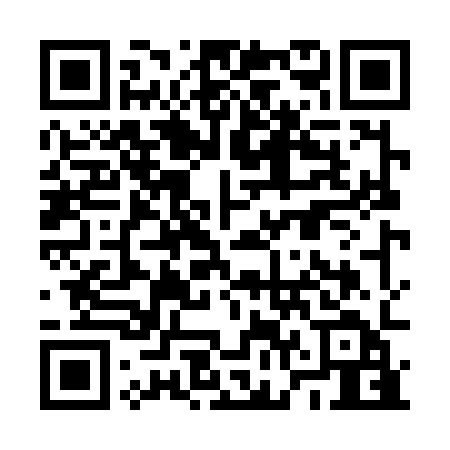 Ramadan times for Oberhub, GermanyMon 11 Mar 2024 - Wed 10 Apr 2024High Latitude Method: Angle Based RulePrayer Calculation Method: Muslim World LeagueAsar Calculation Method: ShafiPrayer times provided by https://www.salahtimes.comDateDayFajrSuhurSunriseDhuhrAsrIftarMaghribIsha11Mon5:035:036:5112:393:476:286:288:1012Tue5:015:016:4812:393:486:306:308:1113Wed4:584:586:4612:383:496:326:328:1314Thu4:564:566:4412:383:506:336:338:1515Fri4:544:546:4212:383:516:356:358:1716Sat4:514:516:4012:383:526:366:368:1817Sun4:494:496:3812:373:536:386:388:2018Mon4:474:476:3512:373:546:406:408:2219Tue4:444:446:3312:373:556:416:418:2420Wed4:424:426:3112:363:566:436:438:2621Thu4:394:396:2912:363:576:446:448:2722Fri4:374:376:2712:363:586:466:468:2923Sat4:344:346:2512:363:596:476:478:3124Sun4:324:326:2212:354:006:496:498:3325Mon4:294:296:2012:354:016:516:518:3526Tue4:274:276:1812:354:026:526:528:3727Wed4:244:246:1612:344:026:546:548:3928Thu4:224:226:1412:344:036:556:558:4129Fri4:194:196:1212:344:046:576:578:4330Sat4:164:166:0912:334:056:586:588:4531Sun5:145:147:071:335:068:008:009:461Mon5:115:117:051:335:078:028:029:482Tue5:095:097:031:335:078:038:039:503Wed5:065:067:011:325:088:058:059:534Thu5:035:036:591:325:098:068:069:555Fri5:015:016:571:325:108:088:089:576Sat4:584:586:541:315:118:098:099:597Sun4:554:556:521:315:118:118:1110:018Mon4:524:526:501:315:128:128:1210:039Tue4:504:506:481:315:138:148:1410:0510Wed4:474:476:461:305:148:168:1610:07